Общими усилиями сформировать позитивную культуру охраны труда — тема Всемирного дня охраны труда                       28 апреля 2022 года                                                                             (Act together to build a positive safety and health culture).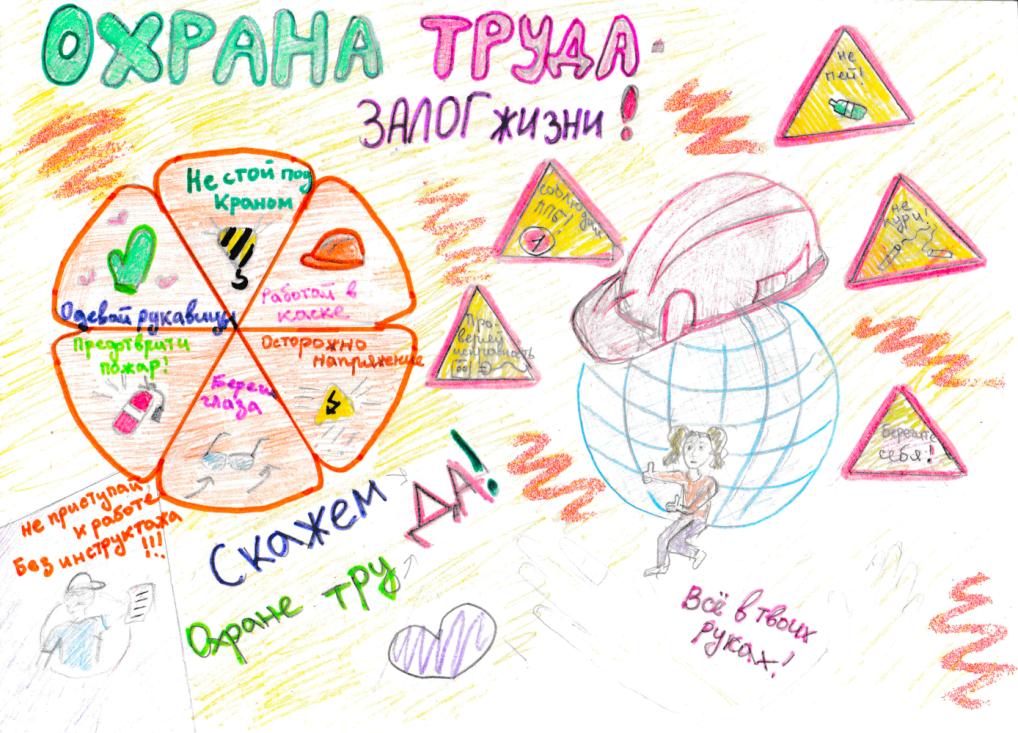               ПРОГРАММА  СЕМИНАРА по ОХРАНЕ  ТРУДА                                 28 апреля 2022 г.  (14.00 – 18.00)                          Конференц-зал Выставочного центра СО РАН                              Академгородок, ул. Золотодолинская, 11.14.00 – 14.10  Открытие семинара.  В.И. Нефёдкин, председатель Профсоюза СО РАН 14.10 -15.00   «Изменения в трудовом кодексе РФ, вступающие в силу в 2022 году, касающиеся охраны труда»     В.И. Фомин  (ЦОТРЭБ)                                                        15.00 – 15.30  Выставка  СИЗ    Т.В. Кремис,  руководитель  подразделения ООО ТД "Новосибирск-Восток-Сервис"                                                                                               15.30 – 15.45  Конкурс детского творчества «Охрана труда  глазами детей» В.С.Коренев,  комиссия охраны труда Профсоюза СО РАН15.45 – 16.15   Кофе-чай,  просмотр выставки СИЗ,  детского творчества.16.15 – 17.15    Деловая игра по оценке рисков " Что? Где? ОТ!"   К.Гончарова,  руководитель  отдела  СОУТ   ECO STANDARD                                                                     17.15 – 17.30  Итоги смотра-конкурса  по улучшению условий труда работников  в организациях ННЦ СО РАН    А.Н.  Ралдугин, председатель комиссии охраны труда Профсоюза СО РАН17.30  Закрытие семинара